Before you take any classes you can get a Try-Out for $10 (15 min) or $20 (30 min)Instrument rentals: $1 a dayNo refunds or creditsWe offer: Piano, Voice, Guitar (+Banjo and Ukulele), Violin, Drums, Flute, Clarinet, Saxophone, Trumpet, Trombone, Harmonica lessons.wocjax.com                           Facebook/WOCacademy                      (904) 477 1552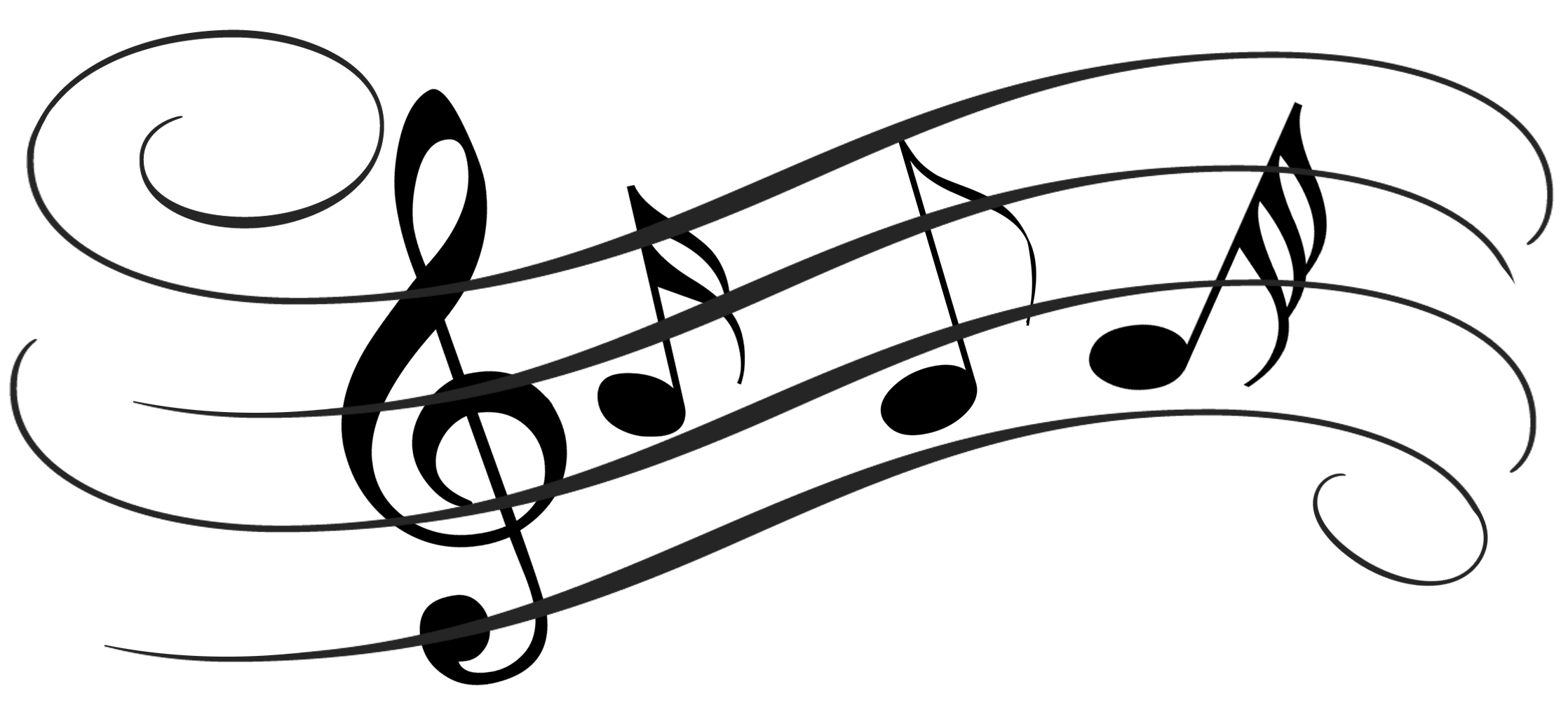 Take more classes- pay less!$10 less for 2nd and $20 less for 3rd class! (valid for 1 lesson a week in-studio classes only) – for different instrument and/or different students in the same familyMilitary Discount: $10 Off per month, can be applied only once per account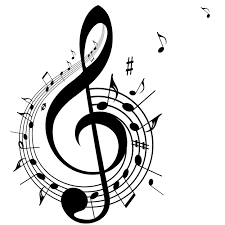 2 Payment options:Automatic Debit from your credit or credit card (taken out of your account on the 25th of every month for the following month) Check payments  - set of checks: January-June due on    Nov., 25; July- December due on May, 25You date every check for each month, for example: check for January-January, 1, for February-February, 1 and so on. Check gets deposited as the month comes, so you do not prepay. This is for mutual convenience only. If you stop lessons before your check set is over, we give you the checks back. We have NO contract and NO Registration Fee2 Payment options:Automatic Debit from your credit or credit card (taken out of your account on the 25th of every month for the following month) Check payments  - set of checks: January-June due on    Nov., 25; July- December due on May, 25You date every check for each month, for example: check for January-January, 1, for February-February, 1 and so on. Check gets deposited as the month comes, so you do not prepay. This is for mutual convenience only. If you stop lessons before your check set is over, we give you the checks back. We have NO contract and NO Registration FeeMonthly Fee for In-Studio classes, 1 lesson a weekMonthly Fee for In-Studio classes, 1 lesson a weekMonthly Fee for In-Studio classes, 1 lesson a weekMonthly Fee for In-Studio classes, 1 lesson a weekMonthly Fee for In-Studio classes, 1 lesson a weekPrivate one-on-one lessons for all instruments for children and adultsPrivate one-on-one lessons for all instruments for children and adults30 min30 min        $100 a monthPrivate one-on-one lessons for all instruments for children and adultsPrivate one-on-one lessons for all instruments for children and adults45 min45 min                   $150Private one-on-one lessons for all instruments for children and adultsPrivate one-on-one lessons for all instruments for children and adults60 min60 min                   $200Semi-private lessons (2 students): guitar, violin, voice, flute, clarinet for children and adultsSemi-private lessons (2 students): guitar, violin, voice, flute, clarinet for children and adults30 min30 min$140Semi-private lessons (2 students): guitar, violin, voice, flute, clarinet for children and adultsSemi-private lessons (2 students): guitar, violin, voice, flute, clarinet for children and adults45 min45 min$190Semi-private lessons (2 students): guitar, violin, voice, flute, clarinet for children and adultsSemi-private lessons (2 students): guitar, violin, voice, flute, clarinet for children and adults60 min60 min$250Monthly Fee for In-Studio classes, 2 lessons a week Monthly Fee for In-Studio classes, 2 lessons a week Monthly Fee for In-Studio classes, 2 lessons a week Monthly Fee for In-Studio classes, 2 lessons a week Monthly Fee for In-Studio classes, 2 lessons a week Private one-on-one lessons for all instruments for children and adultsPrivate one-on-one lessons for all instruments for children and adults30 min twice a week30 min twice a week$190 a month